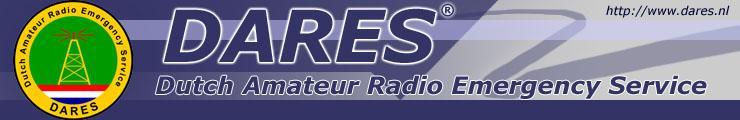 Notulen 10e vergadering DARES GR15

Datum: Dinsdag 13 augustus 2013. Lokatie: Veron Clublokaliteit Catharinaland 189, 2591 CK Den Haag.
Aanwezig: 
Aad Onderwater, Remco Hopman, Henk Hilgersum, Martijn Steenbeek, Hans Rijpma, Wim Zonneveld, Jan Pieter Kraaijer (notulen).
Afwezig met kennisgeving:  

Robert Bos, Wim Visch, Erwin van der Haar, Edwin Edeling, Bert Trumpie, Ad Clemens, Edwin Aangeenbrug, Henk Kranenburg.
1. Ontvangst & Opening
De aanwezigen worden welkom geheten door Aad Onderwater. Het is al weer de 10e vergadering en zo hebben we wederom reden voor gebak. Dit keer hebben wij het echter moeten doen met een heerlijk bakje koffie gezet door Wim Zonneveld.Eerst is de agenda vastgesteld:Ontvangst & openingNotulen vorige vergaderingMededelingen van de regiocoördinatorRapportage Werkgroepen & Actiepunten n.a.v. vorige verslag. Brandweerdag te GoudaMateriaal statenStatus werkgroepenTests / contest binnen de eigen groepWinlink trainingPR & Webpagina R15WVTTK (wat verder ter tafel komt)RondvraagDatum en locatie volgende vergadering(en)Sluiting
2. Vaststellen notulen vorige vergadering. 

De notulen van de 9e regiovergadering van 10 juli worden goedgekeurd. (na correctie van de naam van Henk Hilgersum). 

3. Mededelingen van de regiocoördinator  
- Wim Visch is gesproken over de vooroefening en de oefening van 6 november 2013.
Bert Trumpie en Edwin Edeling vragen zich af hoe het zit met de voorbereidingen en de oproep voor deelnemers. Het voorstel van Wim is om daarmee te wachten totdat iedereen terug is van vakantie. Binnen 2 à 3 weken wordt er meer berichtgeving verwacht. Er zullen 2 posten moeten worden bemand. Daarmee is dan ook tevens de oproep om zoveel mogelijk leden van R15 & R16 hiervoor in te zetten. Statement van Wim Visch is dat WE het gaan doen!- Leo Creusen heeft 12 augustus een HF test gehouden met de DARES HF set micom XR van Motorola. Hans Rijpma en Jan Pieter Kraaijer hebben ingeluisterd en Hans heeft via mail een rapport gestuurd.4. Rapportage Werkgroepen & Actiepunten n.a.v. vorige verslag. (Hierbij lopen nieuwe onderwerpen en bestaande acties door elkaar. Nieuwe agendapunten zijn voorzien van een volgletter.)
5. W.v.t.t.k.- 17/18/19 september is er een oefening in Gooi- en Vechtstreek. Hier is nog verder niets van gehoord.- Bert Trumpie heeft een vraag over speciale DARES-roepletters bij oefeningen. De regiocoördinator kan dat aanvragen bij de secretaris van DARES, Chris van Gorp. Deze actie moet worden opgenomen in een draaiboek van de betreffende oefening. Het lijkt erop dat bepaalde regio’s roepnummers zich hebben toegeëigend. Aad Onderwater zal dit onderwerp inbrengen in de landelijke Dares vergadering.
6. RondvraagEr is niets voor de rondvraag, anders dat Jan Pieter Kraaijer zich voorstelt aan de aanwezigen en dat de aanwezigen ook iets meer vertellen van hun achtergrond.7. Datum en locatie volgende vergadering(en)
Woensdag 11 september 2013 bij de DRCC Leiden.Dinsdag 8 oktober 2013 bij de VERON clublokaliteit in Den Haag.Woensdag 13 november 2013 bij de DRCC Leiden.Dinsdag 10 december 2013 bij de VERON clublokaliteit in Den Haag.8.  Sluiting

Om 22.02 uur wordt de vergadering beëindigd door Aad Onderwater. 

Onderwerp:Actie:Actiehouder:Planning:a. Brandweer Gouda14 september is er een open dag bij brandweer Gouda. Voorstel is om daar heen te gaan met diverse communicatie middelen. Onduidelijk of er ook iets voor de jeugd georganiseerd moet worden zoals een speurtocht of vossenjacht. Afgesproken dat Aad Onderwater en Jan Pieter Kraaijer daar aanwezig zijn. Aad Onderwater gaat op zoek naar de materialen zoals vlag en bannier.Aad Onderwater Jan Pieter Kraaijer14-09-2013b. MateriaalOpnieuw de oproep van Aad Onderwater aan ALLE leden om hun beschikbare materiaal door te geven aan Ronald Roels. Op de R15 website staat er onder de downloads in de deelnemerslijst. Let er op dat je de meest recente versie gebruikt als uitgangspunt.De vraag wordt gesteld aan Henk Hilgersum of het mogelijk is dat de leden zelf deze informatie bewerken en bijhouden op de website. Dit is onduidelijk en of het op de landelijke Dares site kan onder bijvoorbeeld jouw profiel is ook niet helder. Tot die tijd de mutaties svp aanleveren aan Henk Hilgersum.ALLE08 / 09-2013d. Tests / contest binnen de eigen groepEr is een Dares ronde op maandagavond na het proefalarm op 145.350 MHz. Aad Onderwater zal aan Bert Trumpie voorstellen om dit in te stellen.Aad Onderwater09-2013e. WinlinkVerzoek aan Martijn Steenbeek om zijn ervaringen met Winlink op papier te zetten en aan de groep toe te vertrouwen. Het moet hier gaan om een meer technische beschrijving van zijn ervaringen.Martijn Steenbeek09-2013f. Winlink TrainingWordt over de zomervakantie heen getild en wellicht in een andere vorm gegoten, omdat ondertussen een aantal leden van GR15 Winlink al volledig werkend hebben. Edwin Aangeenbrug komt met een nieuwe datum.Edwin Edeling09-2013g. PRVerzoek van Hans van der Hoeven van de VRZA (locatie Scoutinggroep Hoeven-Iepenburg) om in september op een dinsdagavond een presentatie te geven over Dares. Afgesproken is dat Aad Onderwater dit doet, maar die zit de dinsdagen voor de komende paar maanden vast. Jan Pieter Kraaijer verklaart zich bereid om dit soort presentaties in de toekomst ook te willen doen nadat hij wat meer ingeburgerd is in R15.Aad Onderwater09-2013h. WebpaginaDe website is compleet vervangen. Iedereen die content geplaatst wil hebben, mailt dit naar Henk Hilgersum. Er is een publiekelijk deel (voor iedereen zichtbaar) en er is een gesloten deel (zichtbaar na inloggen met gebruikersnaam en wachtwoord).Aad Onderwater pleit ervoor dat de website op een hoger niveau getild moet gaan worden. Dit kan alleen als ALLE leden actief hun content aanleveren en up-to-date houden.Henk Hilgersum geeft aan dat er ook een Twitter account is, en dat als hij iets Tweet, dat er daarna verhoogde activiteiten zichtbaar zijn op de website. [DARESREGIOGR15]ALLE08 / 09-2013i. NieuwsbriefVerzoek om input voor de eerstvolgende nieuwsbrief te sturen naar Edwin Aangeenbrug.ALLE09-2013j. BunkerEr is nog geen stroom en nog geen water en DARES zal nog even geduld moeten hebben. Deze status is sinds vorige maand niet veranderd.Wim Vischgeenk. DRCC/DLCCDRCC is operationeel. De 80m antenne is nog niet optimaal. VHF en UHF doen het goed. De toegang tot de ruimte is geregeld met 4 kaarten. De vraag wordt gesteld of het handig is dat deze alle bij de bestuursleden liggen.Wim Vischgeenl. ExamenDe examenuitslagen zijn naar Chris van Gorp gestuurd. Vanwege drukte is er nog geen zicht op wanneer de pasjes worden uitgereikt.Chris van Gorpz.s.m.m. Oefening “Samen Sterker”Opgeven wie er meedoet met de vooroefening van 27 oktober.ALLE09-2013n. Oefening “Samen Sterker”Opgeven wie er meedoet met de oefening van 6 november.ALLE09-2013o. Oefening “Samen Sterker”In het plan zijn een aantal A4’s in zeer klein formaat afgedrukt. Verzoek om deze “nuttige” informatie wat groter af te drukken. Aad Onderwater vraagt dit aan Bert Trumpie.Aad Onderwater09-2013p. InformatiedagenOp 15 en 17 oktober zijn er informatiedagen voor de 6 november oefening. Dares zal daar een presentatiegeven. Wie gaat daar heen?ALLE09-2013q. VC’sEr is 1 verbindingsvoertuig operationeel. Verder is er geen nieuws te melden, anders dat er afgevraagd wordt of deze zonder kenteken wel mag rondrijden op het terrein van de brandweer. Is dit geen openbare weg?Er moet nog wel eea uitgezocht worden met de antennes op het voertuig. Er zijn geen concrete afspraken gemaakt wie dit gaat doen.??r. RoepnummersHoe zit het met de “reservering” van roepnummers?Aad Onderwater09-2013